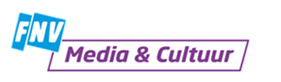 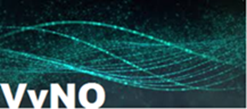 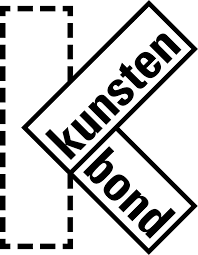      KLASSIEKE MUZIEKTijdelijke afwijking van de artikelen 6.6 en 6.7 van de Cao Nederlandse orkestenAmsterdam, 1 december 2021PreambulePartijen bij de Cao Nederlandse orkesten hebben vastgesteld dat de coronacrisis een uitzonderlijk grote weerslag heeft op de activiteiten van de orkesten. Vanaf 12 maart 2020 zijn reguliere concerten niet meer mogelijk. Er is geen zicht op het weer opstarten van activiteiten zoals voor de crisis gewoon was. Overheidsmaatregelen in verband met COVID-19 duren voort, al dan niet met landelijke of lokale aanpassingen. De orkestensector ontwikkelt binnen de begrenzingen van de opties van de 1,5m-economie voor diverse activiteiten waarmee het publiek kan worden bereikt (streaming, meerdere concerten per dag, kleinere bezettingen, minder publieksbereik etc.). De periode waarvoor deze opties zullen moeten werken is nog niet te overzien, maar de verwachting is dat deze zeker het seizoen 2020 – 2021 zal beslaan.Dit document heeft betrekking op een tijdelijke afwijking van de artikelen 6.6 en 6.7 (planning en individuele indeling van de seizoenstaak) van de Cao Nederlandse orkesten tot 2022 en is een voortzetting van de afspraken die daarover achtereenvolgens in april 2020, november 2020 en januari 2021 door partijen zijn gemaakt. Deze zijn neergelegd in drie gezamenlijke documenten gedateerd 24 april 2020, 12 november 2020 en 14 januari 2021.Op grond van de artikelen 6.6. en 6.7 van de Cao Nederlandse orkesten zijn de orkesten gehouden om uiterlijk vóór 1 mei de medewerkers op de hoogte te stellen van de individuele indeling voor productieperiodes voor collectieve activiteiten, onder voorbehoud van wijzigingen. Uiterlijk op 1 februari wordt de indeling voor de periode 1 mei – 1 augustus vastgesteld. Onder de huidige onzekere omstandigheden is het voor de orkesten niet mogelijk te voldoen aan deze bepalingen.  Partijen hebben vastgesteld dat het noodzakelijk is – zeker voor de periode tot en met 15 januari 2022 – als orkest extra wendbaar te kunnen zijn om mede met inachtneming van het bepaalde in artikel 6.7 van de Cao in te kunnen spelen op de coronamaatregelen en de beperkingen die als gevolg van daarvan aan de orkestpraktijk worden opgelegd. Een te lang vooraf vastgestelde planning is niet mogelijk. De zinsnede “onder voorbehoud van wijzigingen” in de artikelen 6.6. en 6.7 ziet op geringere afwijkingen dan in deze periode voorzienbaar. Zoals in de voorgaande alinea is vastgesteld zal het in zijn algemeenheid niet mogelijk zijn lang vooraf te plannen. Desondanks streven de orkesten ernaar dit wel te doen indien de omstandigheden dit toelaten. AfsprakenIn verband met de noodzaak om onder de huidige omstandigheden extra wendbaar te zijn hebben partijen een aantal waarborgen vastgesteld met als algemeen geldend uitgangspunt dat recht wordt gedaan aan een goede balans tussen de persoonlijke belangen van de werknemer en de bedrijfsbelangen. Tegelijkertijd is geconstateerd dat de gezamenlijk vastgestelde waarborgen in het licht moeten worden gezien van een onzekere situatie en in de loop van de tijd aangepast moeten kunnen worden aan de hand van de praktijk zoals deze zich zal ontwikkelen. Om deze reden zijn ook procesafspraken gemaakt:De afwijking van de Cao-artikelen is uitdrukkelijk tijdelijk. De expiratiedatum van 15 januari 2022 van deze tijdelijke afwijking geldt, tenzij partijen gezamenlijk besluiten de tijdelijke maatregel eerder te kunnen beëindigen vanwege het vervallen van de voor de orkesten geldende beperkende overheidsmaatregelen in het kader van COVID-19. Partijen zullen maandelijks of zo vaak als nodig overleg hebben over de noodzaak om de afwijking van de artikelen 6.6. en 6.7 te continueren. In overleg met de ondernemingsraden zal per orkest worden bepaald wat de planning van producties en activiteiten betekent voor de belastbaarheid van medewerkers. Afspraken met de verschillende ondernemingsraden zullen ter kennis worden gesteld aan partijen bij de Cao zodat zij kunnen monitoren of zij meer strikte of juist minder strikte kaders nodig vinden. Partijen bij de Cao zijn verantwoordelijk voor de vast te stellen kaders. De afwijking van de Cao geldt uitsluitend voor de artikelen 6.6 en 6.7. Bepalingen die zien op aantallen inzetbare uren, arbeids- en rusttijden, annulering, aantal te registreren uren en te rekenen uren per activiteit blijven alle onverkort van kracht, waarmee een waarborg wordt behouden voor wat betreft de feitelijke werkbelasting. Minimaal een week van tevoren zal de planning van een productie of activiteit aan de individuele medewerkers bekend worden gesteld. Indien een individuele medewerker een gegronde reden heeft niet te kunnen deelnemen aan een productie of activiteit dan zal deze niet verplicht worden aan de productie of activiteit deel te nemen. Een gegronde reden kan verband houden met belasting of belastbaarheid, een andere werkzaamheid en/of verplichting op het geplande moment, de combinatie werk-privé en/of (een gevoel van) onveiligheid/gezondheidsrisico. De niet gewerkte uren kunnen op een ander moment vooralsnog vóór 1 mei 2022 alsnog worden ingezet met inachtneming van de in de cao opgenomen regelingen omtrent (individuele) arbeid en rusttijden, tenzij dat op grond van het in het onder de tweede bullit bepaalde niet mogelijk is.  Bij vragen en opmerkingen, neem contact op met: De ondernemingsraad van het desbetreffende orkest,Of met FNV Media & Cultuur/Klassieke Muziek: martin.kothman@fnv.nl of cbb-mediacultuur@fnv.nlOf met Kunstenbond: Karin Boelhouwer karinboelhouwer@kunstenbond.nl of Pepijn ten Kate pepijntenkate@kunstenbond.nl